Publicado en Madrid el 27/10/2017 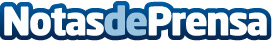 Direct Seguros elegido 'Servicio de Atención al Cliente del año 2018'La aseguradora de directo mejora la valoración en todos sus canales de atención, especialmente a través del email y RRSS. Destacan la buena atención de su servicio de contact center a través de redes sociales y la usabilidad de su página webDatos de contacto:David MálagaNota de prensa publicada en: https://www.notasdeprensa.es/direct-seguros-elegido-servicio-de-atencion-al Categorias: Automovilismo Seguros Recursos humanos Industria Automotriz http://www.notasdeprensa.es